Příloha č. 6Fotodokumentace„Stavební opravy fasády – Nádražní 16, Praha 5“  Dvorní fasáda objektu „A“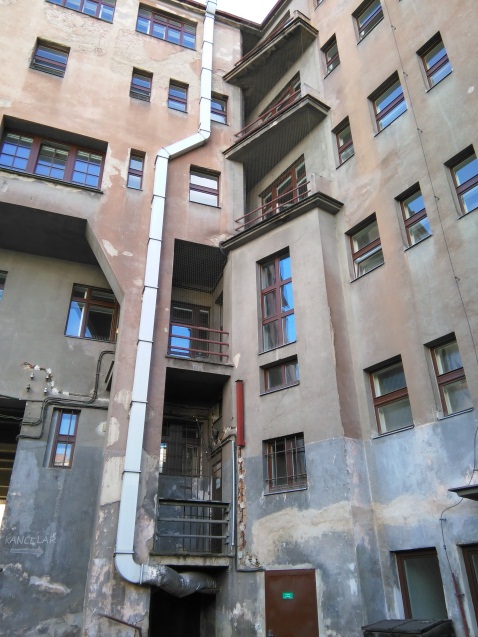 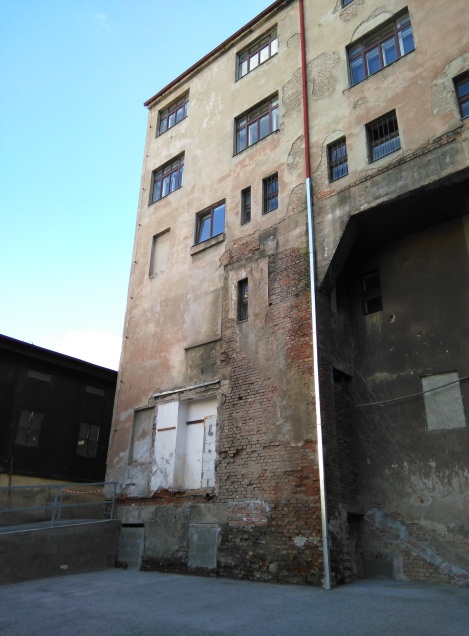 Obr. 1, 2:	Pohled-vnitroblok: Oprava fasády, nátěr klempířských prvků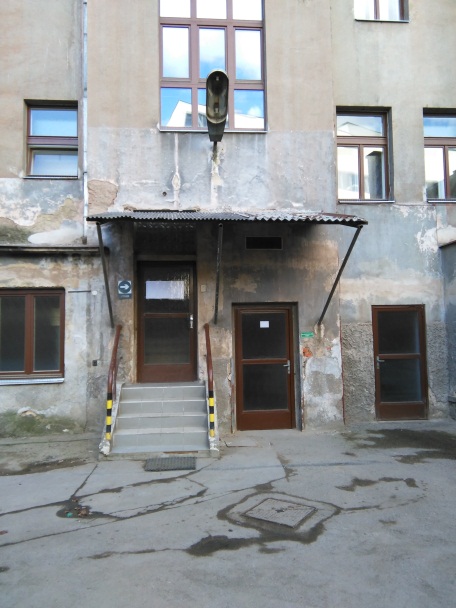 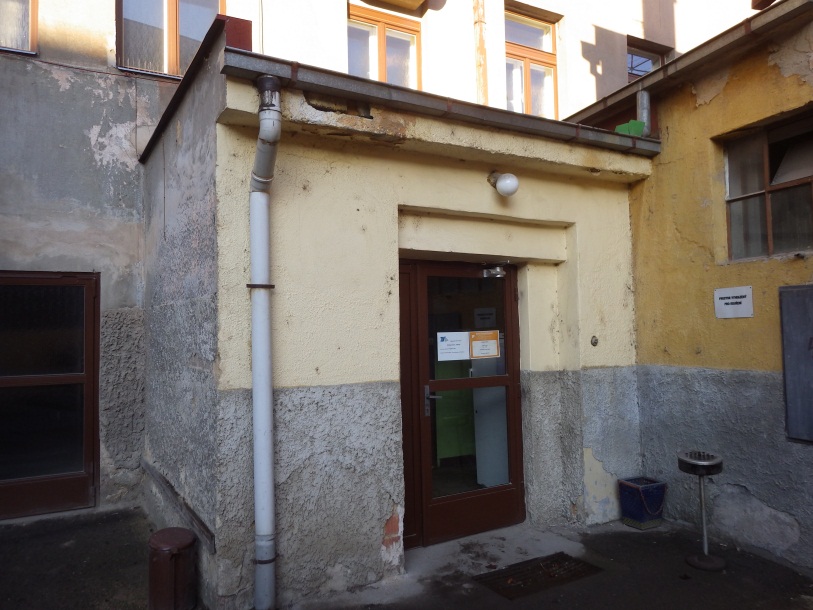 Obr. 3, 4:	Pohled-vnitroblok: Demontáž stávající stříšky, nové markýzy nad vchody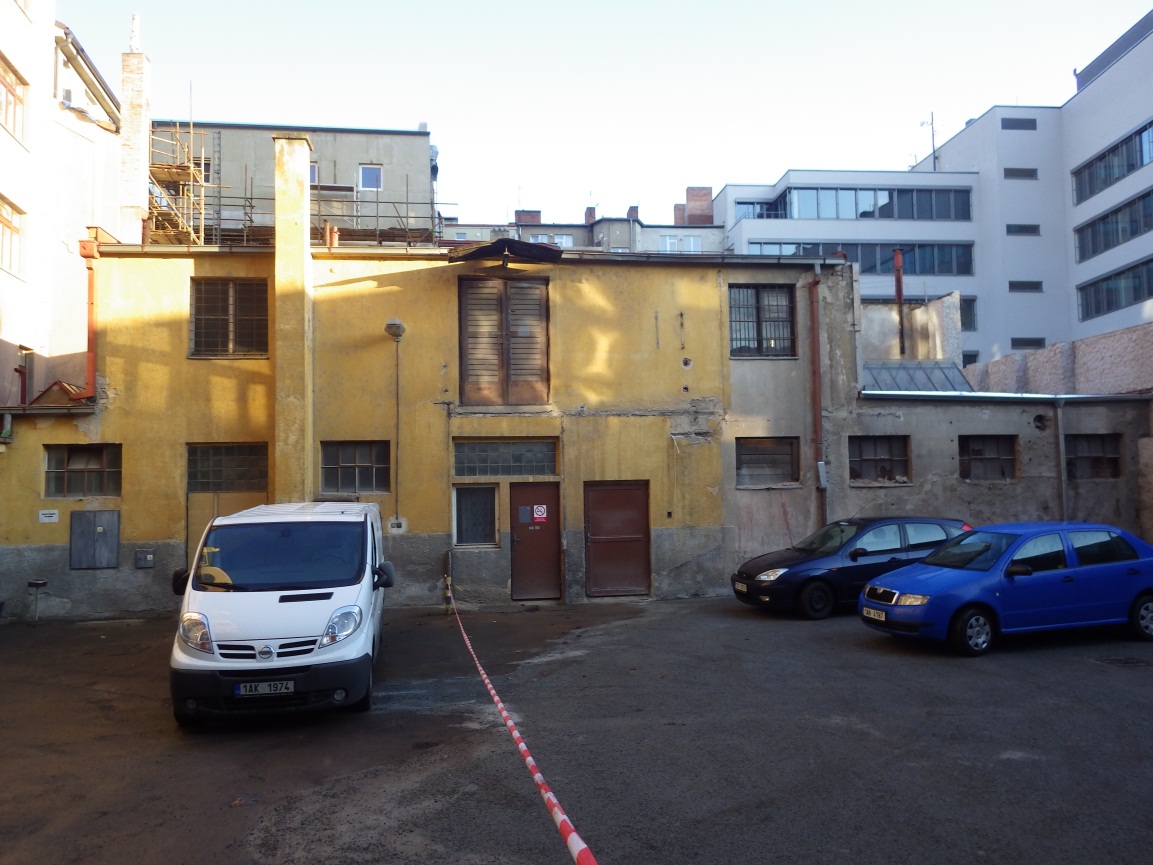 Obr. 5: Pohled-sklady: Oprava fasády, zazdění 4 ks oken, výměna stávajících oken, výměna protipožárních dveří, nahrazení balkonových dveří oknem